                             ПОЯСНИТЕЛЬНАЯ ЗАПИСКА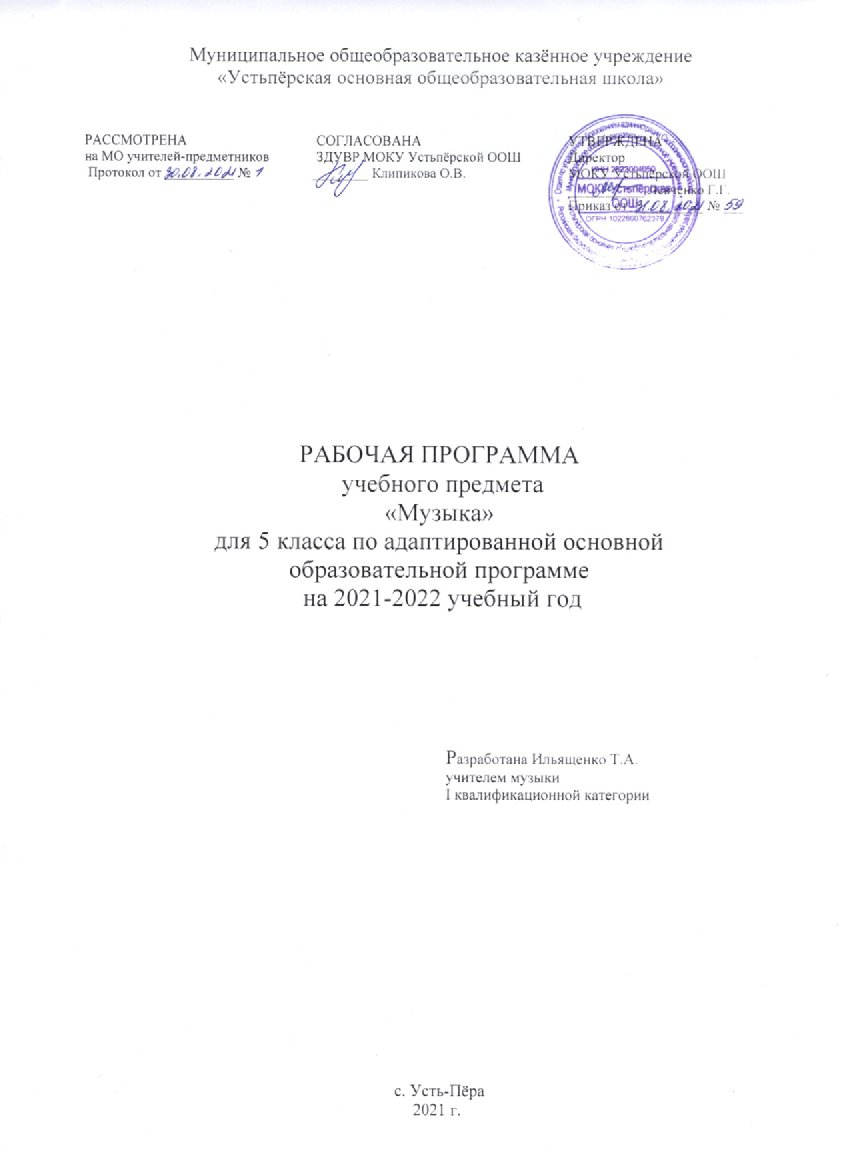 Сведения о программе, на основании которой разработана  рабочая программаМузыка. 5—7 классы. Искусство. 8—9 классы. Сборник рабочих программ.               Предметная линия учебников Г. П. Сергеевой, Е. Д. Критской : учебное пособие для общеобразовательных  организаций / Г. П. Сергеева, Е. Д. Критская, И. Э. Кашекова.                                  М. : Просвещение,2016.  Программы соответствуют требованиям Федерального государственного образовательного стандарта основного общего образованияи примерной программы по предмету «Музыка».Общее число учебных часов по рабочей программе авторов Г.П.Сергеева, Е.Д.Критская ,            И. Э. Кашекова.для 5 класса -   35 часов в год (1 час в неделю). В соответствии с учебным планом школы программа рассчитана на 34 часа (1 час в неделю), поэтому   в рабочую программу  внесено изменение: раздел 2  « Музыка и изобразительное искусство»     уменьшен на 1 час. (было-18 часов, стало -17 часов.)   .  Используемый учебно-методический комплект1.Музыка 5 класс: учебник для общеобразовательных организаций Г.П.Сергеева, Е.Д.Критская-М, Просвещение, 2015                                                                                             2..Музыка. Хрестоматия музыкального материала. 5 класс: пособие для учителей общеобразовательных организаций, составители  Г.П.Сергеева, Е.Д.Критская-                             М, Просвещение, 2014  Планируемые результаты  освоения предмета «Музыка» .Личностные результаты:  — чувство гордости за свою Родину, российский народ и историю России, осознание своей этнической и национальной принадлежности; знание культуры своего народа, своего края, основ культурного наследия народов России и человечества; усвоение традиционных ценностей многонационального российского общества;— целостный, социально ориентированный взгляд на мир  в его органичном единстве и разнообразии природы, народов, культур и религий;— ответственное отношение к учёбе, готовность и способность к саморазвитию и самообразованию на основе мотивации к обучению и познанию;— уважительное отношение к иному мнению, истории и культуре других народов; готовность и способность вести диалог с другими людьми и достигать в нём взаимопонимания; этические чувства доброжелательности и  эмоционально-нравтвенной  отзывчивости, понимание чувств других людей и сопереживание им;— компетентность в решении моральных проблем на основе личностного выбора, осознанное и ответственное отношение к собственным поступкам;— коммуникативная компетентность в общении и сотрудничестве со сверстниками, старшими и младшими в образовательной, общественно полезной, учебно-исследовательской, творческой и других видах деятельности;— участие в общественной жизни школы в пределах возрастных компетенций с учётом региональных и этнокультурных особенностей;— признание ценности жизни во всех её проявлениях  необходимости ответственного, бережного отношения к окружающей среде;— принятие ценности семейной жизни, уважительное и заботливое отношение к членам своей семьи;— эстетические потребности, ценности и чувства, эстетическое сознание как результат освоения художественного наследия народов России и мира, творческой деятельности му-зыкально-эстетического характера.Метапредметные результаты:— умение самостоятельно ставить новые учебные задачи на основе развития познавательных мотивов и интересов;— умение самостоятельно планировать альтернативные пу-ти достижения целей, осознанно выбирать наиболее эффективные способы решения учебных и познавательных задач;— умение анализировать собственную учебную деятельность, адекватно оценивать правильность или ошибочность выполнения учебной задачи и собственные возможности её решения, вносить необходимые коррективы для достижения запланированных результатов;— владение основами самоконтроля, самооценки, умение принимать решения и осуществлять осознанный выбор в учебной и познавательной деятельности;— умение определять понятия, обобщать, устанавливать аналогии, классифицировать, самостоятельно выбирать основания и критерии для классификации; умение устанавливать причинно-следственные связи, размышлять, рассуждать и делать выводы;— осмысленное чтение текстов различных стилей и жанров;— умение создавать, применять и преобразовывать знаки и символы, модели и схемы для решения учебных и познавательных задач;Коммуникативные УУД— умение организовывать учебное сотрудничество и совместную деятельность с учителем и сверстниками: определять цели, распределять функции и роли участников, например в художественном проекте, взаимодействовать и работать в группе;— формирование и развитие компетентности в области использования ИКТ; стремление к самостоятельному общению с искусством и художественному самообразованию.Предметные результаты:— сформированность основ музыкальной культуры школьника как неотъемлемой части его общей духовной культуры;— сформированность потребности в общении с музыкой для дальнейшего духовно-нравственного развития, социализации, самообразования, организации содержательного культурного досуга на основе осознания роли музыки в жизни отдельного человека и общества, в развитии мировой культуры;— развитие общих музыкальных способностей школьников(музыкальной памяти и слуха), а также образного и ассоциативного мышления, фантазии и творческого воображения, эмоционально-ценностного отношения к явлениям жизни и искусства на основе восприятия и анализа художественного образа;— сформированность мотивационной направленности на продуктивную музыкально-творческую деятельность (слушание музыки, пение, драматизация музыкальных произведений, импровизация, музыкально-пластическое движение и др.);— уровень эстетического отношения к миру, критического восприятия музыкальной информации, развития творческих способностей в многообразных видах музыкальной деятельности, связанной с театром, кино, литературой, живописью;— расширение музыкального и общего культурного кругозора; воспитание музыкального вкуса, устойчивого интереса к музыке своего народа и других народов мира, классическому и современному музыкальному наследию;— овладение основами музыкальной грамотности: способностью эмоционально воспринимать музыку как живое образное искусство в его взаимосвязи с жизнью, специальной терминологией и ключевыми понятиями музыкального искусства,элементарной нотной грамотой в рамках изучаемого курса;— приобретение устойчивых навыков самостоятельной, целенаправленной и содержательной музыкально-учебной деятельности, включая ИКТ;— сотрудничество в ходе реализации коллективных творческих проектов, решения различных  музыкально-творческих задач.                                                                                                                                                    Содержание  программы предмета Музыка»  5 класс                                           Раздел1 Музыка и литература” (17 часов)                                                                                            Что роднит музыку с литературой(1ч)   Вокальная  музыка. Россия, Россия, нет слова красивей…  Песня русская в березах, песня русская в хлебах..»  Вокальная музыка. Россия, Россия, нет слова красивей…». «Песня русская в берёзах, песня русская в хлебах…». «Звучащие картины». «Здесь мало услышать, здесь вслушаться нужно…»  ( 3ч)                   «Фольклор в музыке русских композиторов». «Стучит, гремит Кикимора…».                       «Что за прелесть эти сказки…» (2 ч).                                                                                                  «Жанры инструментальной и вокальной музыки». «Мелодией одной звучат печаль и радость…». «Песнь моя летит с мольбою…» (1 ч).                                                                           «Вторая жизнь песни». «Живительный родник творчества» (1 ч)                                                               «Всю жизнь мою несу родину в душе…». «Перезвоны». «Звучащие картины». «Скажи, откуда ты приходишь, красота?»  (1 ч).                                                                                 Писатели и поэты о музыке и музыкантах».«Слово о мастере». «Гармонии задумчивый поэт».«Ты, Моцарт, бог, и сам того не знаешь…». «Былон весь окутан тайной — чёрный гость…» (2 ч).                                                                                                                           «Первое путешествие в музыкальный театр».                                                                          «Опера». «Оперная мозаика». «Опера-былина «Садко». «Звучащие картины». «Поклон вам, гости именитые, гости заморские!» (1 ч).                                                                                                                                               Второе путешествие в музыкальный театр».                                                                      «Балет». «Балетная мозаика». «Балет-сказка «Щелкунчик» (1 ч).                                                                                                      «Музыка в театре, в кино, на телевидении» (1 ч).                                                           «Третье путешествие в музыкальный театр». «Мюзикл» (1 ч).                                                  «Мир композитора»1ч                                                                                                                                  Обобщение темы «Музыка и литература». (1 ч).Перечень музыкального материала Родина. Н. Хрисаниди, слова В. Катанова.Красно солнышко. П. Аедоницкий, слова И. Шаферана.Родная земля. Я. Дубравин, слова Е. Руженцева.Жаворонок. М. Глинка, слова Н. Кукольника.Моя Россия. Г. Струве, слова Н. Соловьевой.Во поле береза стояла; Я на камушке сижу; Заплети-ся9 плетень; Уж ты, поле мое;  Не одна-то ли во поле дороженька; Ах ты, ноченька и др., русские народные песни.Симфония № 4 (фрагмент финала). П. Чайковский.Пер Гюнт. Музыка к драме Г. Ибсена (фрагменты). Э. Григ.Осень. П. Чайковский, слова А. Плещеева.Осень. Ц. Кюи, слова А. Плещеева.Осенней песенки слова. В. Серебренников, слова В. Степанова.Песенка о словах. С. Старобинский, слова В. Вайнина.Горные вершины. А. Варламов, слова М. Лермонтова.Горные вершины. А. Рубинштейн, слова М. Лермонтова.Кикимора. Сказание для симфонического оркестра (фрагменты). А. Лядов.Шехеразада. Симфоническая сюита (фрагменты). Н. Римский-Корсаков.Вокализ. С. Рахманинов.Вокализ. Ф. Абт.Романс. Из Музыкальных иллюстраций к повести А. Пуш кина «Метель» (фрагмент). Г. Свиридов.Баркарола (Июнь). Из фортепианного цикла «Времена года». П. Чайковский.Песня венецианского гондольера (№ 6). Из фортепианного цикла «Песни без слов». Ф. Мендельсон.Венецианская ночь. М. Глинка, слова И. Козлова.Баркарола.   Ф. Шуберт,   слова   Ф. Штольберга,   перевод    A.Плещеева.Перезвоны. По прочтении В. Шукшина. Симфония-действо для солистов, большого  хора, гобоя и ударных (фрагменты).   B.Гаврилин.Концерт № 1 для фортепиано с оркестром (фрагмент финала). П. Чайковский.Веснянка, украинская народная песня.Сцена «Проводы Масленицы». Из оперы «Снегурочка». Н. Римский-Корсаков.Снег идет. Из Маленькой кантаты. Г. Свиридов, слова Б. Пастернака.Запевка. Г. Свиридов, слова И. Северянина.Снег. Из вокального цикла «Земля». М. Славкин, слова Э. Фарджен, перевод М. Бородицкой и Г. Кружкова.Зима. Ц. Кюи, слова Е. Баратынского.Откуда приятный и нежный тот звон. Хор из оперы «Волшебная флейта». В.-А. Моцарт.Маленькая ночная серенада (рондо). В.-А. Моцарт.Dona nobis pacem. Канон. В.-А. Моцарт.Реквием (фрагменты). В.-А. Моцарт.Dignare. Г. Гендель.Садко. Опера-былина (фрагменты). Н. Римский-Корсаков.«Сказка о царе Салтане...» Опера (фрагменты). Н. Римский-Корсаков.Орфей и Эвридика. Опера (фрагменты). К. Глюк.Щелкунчик. Балет-феерия (фрагменты). П. Чайковский.Спящая красавица. Балет (фрагменты). П. Чайковский.Кошки. Мюзикл (фрагменты). Э.-Л. Уэббер.Песенка о прекрасных вещах. Из мюзикла «Звуки музыки». Р. Роджерс, слова О. Хаммерстайна, русский текст М. ПодберезскогоДуэт лисы Алисы и кота Базилио. Из музыки к сказке «Буратино». Музыка и стихи Б. Окуджавы.Сэрj возьмите Алису с собой. Из музыки к сказке «Алиса в Стране чудес». Слова и музыка В. Высоцкого.Хлопай в такт! Дж. Гершвин, слова А. Гершвина, русский текст В. Струкова.Песенка о песенке. Музыка и слова А. Куклина.Птица-музыка. В. Синенко, слова М. Пляцковского.Перечень литературных произведенийИз Гёте. М. Лермонтов.Деревня. Стихотворение в прозе. И. Тургенев.Кикимора. Народное сказание из «Сказаний русского народа», записанных И. Сахаровым.Венецианская ночь. И. Козлов.Осыпаются листья в садах... И. Бунин.Скучная картина... А. Плещеев.Осень и грусть на всей земле... М. Чюрленис.Листопад. И. Бунин.О музыкальном творчестве. Л. Кассиль.Война колоколов. Дж. Родари.Снег идет. Б. Пастернак.Слово о Мастере (о Г. Свиридове). В. Астафьев.Горсть земли. А. Граши.Вальс. Л. Озеров.Тайна запечного сверчка. Г. Цыферов.Моцарт и Сальери. Из «Маленьких трагедий» (фрагменты). А. Пушкин.Руслан и Людмила. Поэма в стихах (фрагменты). А. Пушкин.Былина о Садко. Из русского народного фольклора.Щелкунчик. Э.-Т.-А. Гофман.Миф об Орфее. Из «Мифов и легенд Древней Греции».Музыкант-чародей. Белорусская сказка.Перечень  произведений  изобразительного  искусстваНатюрморт с попугаем и нотным листом. Г. Теплов. Книги и часы. Неизвестный художник. На Валааме. П. Джогин. Осенняя песнь. В. Борисов-Мусатов.Стога. Сумерки; Вечер. Золотой плес; Над вечным покоем. И. Левитан.Золотая осень. И. Остроухов.Осень. А. Головин.Полдень. К. Петров-Водкин.Итальянский пейзаж. А. Мордвинов.Ожидание. К. Васильев. Полдень. В окрестностях Москвы. И. Шишкин.Осенний сельский праздник. Б. Кустодиев.Дворик в Санкт-Петербурге. М. Добужинский.Песня без слов. Дж. Г. Баррабл.Вальсирующая пара. В. Гаузе.Моцарт и Сальери. В. Фаворский.Садко. И. Репин.Садко. Палех. В. Смирнов.Иллюстрация к былине «Садко». В. Кукулиев.Садко и Морской царь. Книжная иллюстрация. В. Лукьянец.Садко. Иллюстрации к «Сказке о царе Салтане...» А. Пушкина. И. Билибин.Волхова. М. Врубель.Новгородский торг. А. Васнецов.Песнь Волжского челна. В. Кандинский.Иллюстрация к сказке «Снегурочка». В. Кукулиев.Раздел 2. «Музыка и изобразительное искусство» (17 ч)«Что роднит музыку с изобразительным искусством» (1 ч).«Небесное и земное в звуках и красках».«Три вечные струны:молитва,песнь,любовь…».«Любить. Молиться. Петь. Святое назначенье…».«В минуты музыки печальной…». «Есть сила благодатная в созвучье слов живых…» (1 ч).«Звать через прошлое к настоящему». «Александр Невский». «За отчий дом, за русский край…».«Ледовое побоище». «После побоища»(2 ч).«Музыкальная живопись и живописная музыка». «Ты раскрой мне, природа, объятья…». Мои помыслы — краски, мои краски — напевы…». «И это всё — весенних дней приметы!».«Фореллен-квинтет». «Дыханье русской песенности» (2 ч).«Колокольность в музыке и изобразительном искусстве». «Весть святого торжества». «Древний храм златой вершиной блещет ярко…» (2 ч).«Портрет в музыке и изобразительном искусстве». «Звуки скрипки так дивнозвучали…». «Неукротимым духом своим он побеждал зло» (1 ч).«Волшебная палочка дирижёра». «Дирижёры мира». «Образы борьбы и победы в искусстве».!О, душа моя, ныне — Бетховен с тобой!». «Земли решается судьба. Оркестр Бетховена играет…» (1 ч). «Застывшая музыка». «Содружество муз в храме» (1 ч).«Полифония в музыке и живописи». «В музыке Баха слышатся мелодии космоса» (1 ч).«Музыка на мольберте». «Композитор-художник». ≪Я полечу в далёкие миры, край вечной красоты…». «Вселенная представляется мне большой симфонией…» (1 ч).«Импрессионизм в музыке и живописи». «Музыка ближе всего к природе…». «Звуки и запахи реют в вечернем воздухе» (1 ч).«О подвигах, о доблести, о славе…». «О тех,кто уже не придёт никогда, — помните!». «Звучащие картины» (1 ч).«В каждой мимолётности вижу я миры…».«Прокофьев! Музыка и молодость в расцвете…». «Музыкальная живопись Мусоргского» (1 ч).«Мир композитора». «Исследовательский проект». «С веком наравне»  (1 ч).  Музыкальный материал                                                                                                                                                 Знаменный распев. Концерт № 3 для фортепиано с оркестром (1-я часть). С.Рахманинов.Богородице Дево, радуйся. Из «Всенощного Бдения». П. Чайковский.                          Богородице  Дево, радуйся. Из «Всенощного бдения». С. Рахманинов.                                                                            Любовь святая. Из музыки к драме А. Толстого «Царь Фёдор Иоаннович». Г. Свиридов.Аве, Мария. Дж. Каччини.  Аве, Мария. Ф. Шуберт, слова В. Скотта, перевод А.Плещеева. Аве, Мария. И.-С. Бах — Ш. Гуно.Ледовое побоище (№ 5). Из кантаты «Александр Невский». С. Прокофьев.Островок. С. Рахманинов, слова К. Бальмонта(из П. Шелли). Весенние воды. С. Рахманинов, слова Ф. Тютчева. Прелюдия соль мажор для фортепиано. С. Рахманинов. Прелюдия соль-диез минор для фортепиано. С. Рахманинов.Форель. Ф. Шуберт, слова Л. Шубарта, русский текст В. Костомарова. Фореллен квинтет.Ф. Шуберт.Рисунок. А. Куклин, слова С. Михалкова. Семь моих цветных карандашей                                    В. Серебренников,слова В. Степанова.Сюита-фантазия. Для двух фортепиано (фрагменты). С. Рахманинов.Фрески Софии Киевской. Концертная симфония для арфы с оркестром (фрагменты). В. Кикта.Чакона. Для скрипки соло (ре минор). И.-С. Бах. Каприс № 24. Для скрипки соло.                       Н. Паганини классические и современные интерпретации).Кончерто-гроссо. Для двух скрипок, клавесина, подготовленного фортепиано и струнных (фрагмент). А. Шнитке. Рапсодия на тему Паганини (фрагменты). С. Рахманинов. Вариации на тему Паганини (фрагменты). В. Лютославский.Перечень произведений изобразительного искусства      Чувство звука. Я. Брейгель.Сиверко. И. Остроухов.Покров Пресвятой Богородицы. Икона.Троица. А. Рублев.Сикстинская мадонна. Рафаэль.Богородица Донская. Ф. Грек.Святой князь Александр Невский. Икона.Александр Невский. М. Нестеров.Александр Невский. Триптих: «Северная баллада», «Александр Невский», «Старинный сказ». П. Корин.Весенний этюд; Весна; Цветущие вишни; Дама в кресле; Водоем. В. Борисов-Мусатов.Пейзаж. Д. Бурлюк.Бурный ветер. А. Рылов.Формула весны. П. Филонов.Весна. Большая вода. И. Левитан.Фрески собора Святой Софии в Киеве.Портрет Н. Паганини. Э. Делакруа.Н. Паганини. С. Коненков.Антракт. Р. Дюфи.Ника Самофракийская.Восставший раб. Микеланджело.Свобода, ведущая народ. Э. Делакруа.Скрипка. Р. Дюфи.Скрипка. И. Пуни.Скрипка. К. Петров-Водкин.Скрипка. Е. Рояк.Симфония (скрипка). М. Меньков.Оркестр. Л. Мууга.Три музыканта. П. Пикассо.Православные храмы и их внутреннее убранство.Готические соборы и их внутреннее убранство.Фуга. Триптих; Сотворение мира; Сказка. Путешествие королевны. Триптих; Зима;  Соната моря. Триптих. М. Чюрленис.Впечатление. Восход солнца. К. Моне.Руанский собор в полдень. К. Моне.Морской пейзаж. Э. Мане.Музыкальная увертюра. Фиолетовый клин. В. Кандинский.Композиция. Казаки. В. Кандинский.Реквием. Цикл гравюр. С. Красаускас.Вечно живые. Цикл гравюр С. Красаускас.Перечень   литературных   произведенийМадонна Рафаэля. А. К.Толстой.Островок. К. Бальмонт.Весенние воды. Ф. Тютчев.Мне в душу повеяло жизнью и волей... А. Майков.По дороге зимней, скучной... А. Пушкин.Слезы. Ф. Тютчев.И мощный звон промчался над землею... А. Хомяков.Загадочный мир звуков Сергея Рахманинова. Н. Бажанова.Звуки пели, дрожали так звонко... А. К. Толстой.Струна. К. Паустовский.Не соловей –  то скрипка пела... А. Блок.Березовая роща. В. Семернин.Под орган душа тоскует... И. Бунин.Я не знаю мудрости, годной для других... К. Бальмонт.Реквием. Р. Рождественский. Не привыкайте к чудесам... В. Шефнер.                                                                                           Тематическое планирование  (музыка 5 класс)                                           КАЛЕНДАРНО – ТЕМАТИЧЕСКОЕ ПЛАНИРОВАНИЕ (Музыка 5 клас) 34ч (1ч в неделю)№ урокаа                                                            ТемаКол -во часов                                                        Раздел 1 «Музыка и литература» (17 ч)                                                        Раздел 1 «Музыка и литература» (17 ч)                                                        Раздел 1 «Музыка и литература» (17 ч)1. Что роднит музыку с литературой.12,3,4 Вокальная музыка.   .35,6Фольклор в музыке русских композиторов27Жанры инструментальной и вокальной музыки18Вторая жизнь песни. Живительный родник творчества119«Всю жизнь мою несу родину в душе...». «Перезвоны», «Скажи, откуда ты приходишь, красота?»11 10,11Писатели и поэты о музыке и музыкантах. «Гармонии задумчивый поэт». «Ты, Моцарт, Бог, и сам того не знаешь»2212Первое путешествие в музыкальный театр. Опера. Оперная мозаика1113Второе путешествие в музыкальный театр. Балет1114Музыка в театре, кино, на телевидении1115Третье путешествие в музыкальный театр. Мюзикл1116Мир композитора.  1117Обобщение раздела «Музыка и литература»11Раздел 2. « Музыка и изобразительное искусство» (17ч)Раздел 2. « Музыка и изобразительное искусство» (17ч)Раздел 2. « Музыка и изобразительное искусство» (17ч)Раздел 2. « Музыка и изобразительное искусство» (17ч)18Что роднит музыку с изобразительным искусством?1119«Небесное и земное» в звуках и красках. «Три вечные струны: молитва, песнь, любовь...»1120,21Звать через прошлое к настоящему. «Александр Невский»2222-23Музыкальная живопись и живописная музыка2224Колокольные звоны в музыке и изобразительном искусстве1125Портрет в музыке и изобразительном искусстве. «Звуки скрипки так дивно звучали...»1126Волшебная палочка дирижёра. «Дирижёры мира»1127Образы борьбы и победы в искусстве1128Застывшая музыка1129Полифония в музыке и живописи1130Музыка на мольберте1131Импрессионизм в музыке и живописи1132«О доблестях, о подвигах, о славе...»1133«В каждой мимолётности вижу я миры...»1134Мир композитора. «Исследовательский проект». «С веком наравне» 11Итого3434№ п/пТема урокаОсновное по теме содержанияХарактеристика основных видов деятельности учеников.( на уровне   УУД)Видконтроля РесурсыДата проведенияДата проведения№ п/пТема урокаОсновное по теме содержанияХарактеристика основных видов деятельности учеников.( на уровне   УУД)Видконтроля Ресурсыпо плануфакт.Раздел1. «Музыка и литература»  (17ч)Раздел1. «Музыка и литература»  (17ч)Раздел1. «Музыка и литература»  (17ч)Раздел1. «Музыка и литература»  (17ч)Раздел1. «Музыка и литература»  (17ч)Раздел1. «Музыка и литература»  (17ч)Раздел1. «Музыка и литература»  (17ч)Раздел1. «Музыка и литература»  (17ч)1Что роднит музыку с литературой.Интонационно – образная, жанровая и стилевая основы музыкального искусства как ее важнейшие закономерности, открывающие путь для его познания, установления связи с жизнью и с другими видами искусства.Реальная жизнь – источник сюжетов, тем и образов в музыке и литературе. Интонация – единый стержень музыки и литературы. Музыкальная интонация – язык композитора. Связь музыки и литературы. Общность жанров в музыке и литературе.М.Глинка, сл. Н.Кукольника «Жаворонок»,Г.Струве, сл. Н.Соловьевой «Моя Россия»;П.Чайковский. Симфония №4;Э.Григ. Фрагменты сюиты «Пер Гюнт»Знать/понимать: понимать взаимо-действие музыки с другими видами искусства на основе осознания специфики языка каждого из них.Уметь: размышлять о знакомом музыкальном произведении, высказывать суждение об основной идее. Узнавать на слух изученные произведения. Воспринимать музыкальную интонацию, эмоционально откликаться на содержание услышанного произведениявходной   Учебник с...6-92Вокальная музыка. «Россия,    Россия нет слова красивей…» .Взаимосвязь музыки и речи на основе их интонационной общности и различий. Богатство музыкальных образов (лирические). Народные истоки русской профессиональной музыки.Жанры вокальной музыки – песня.Осень. П. Чайковский, слова А. Плещеева;Осень. Ц. Кюи, слова А. Плещеева;П.Аедоницкий, сл. И. Шаферана «Красно солнышко»Знать/понимать: основные жанры вокальной народной и профессиональной музыки.Уметь: выявлять общее и особенное между прослушанным произведением и произведениями других видов искусства.Проявлять личностное отношение при восприятии музыкальных произведений, эмоциональную отзывчивость.Текущий Учебникс..10-123 Вокальная музыка. «Песня русская в березах, песня русская в хлебах»…Народное музыкальное творчество. Сущность и особенности устного народного музыкального творчества как части общей культуры народа, как способа самовыражения человека. Основные жанры русской народной музыки (наиболее распространенные разновидности обрядовых песен, трудовые песни, лирические песни).Народная песня, ее жанры и особенности.Средства музыкальной выразительности – способы передачи эмоциональных переживаний. Дуэт. Музыкальная формаРусские народные песни:«А мы просо сеяли»;«Бояре, а мы…»;«Уж ты, поле мое».Знать/понимать: основные жанры народных песен, ее особенности.Уметь: разучивать и исполнять образцы музыкально-поэтического творчества.Распознавать на слух и воспроизводить знакомые мелодии изученных произведений. Рассуждать о многообразии музыкального фольклора России. Выражать свое эмоциональное отношение к музыкальным образам исторического прошлого в слове, рисунке, жесте, пении.Обнаруживать, выявлять общность истоков народной и профессиональной музыки.текущий Учебник   с.12- 134Вокальная музыка. «Звучащие картины». «Здесь мало услышать, здесь вслушаться нужно»…Развитие жанров камерной вокальной музыки – романс.Определение романса как камерного вокального произведения для голоса с инструментом, в котором раскрываются чувства человека, его отношение к жизни и природе.Горные вершины. А. Варламов, слова М. Лермонтова.Горные вершины. А. Рубинштейн, слова М. ЛермонтоваЗнать/понимать: основные жанры вокальной профессиональной музыки – романс, определение: камерная музыка.Уметь: проявлять личностное отношение при восприятии музыкальных произведений, эмоциональную отзывчивость.тематический Учебник с.14-175Фольклор в музыке русских композиторов. «Стучит, гремит Кикимора…»Сущность и особенности устного народного музыкального творчества как части общей культуры народа, как способа самовыражения человека. Народное творчество как художественная самоценность. Особенности русской народной музыкальной культуры. Основные жанры русской народной музыки.Народные истоки профессиональной музыки. Использование композиторами выразительных свойств народной песенной речи. Народно-поэтические сюжеты и образы в композиторской музыке. Народное сказание. Симфоническая миниатюра. Программная музыка. Кикимора. Сказание для симфонического оркестра (фрагменты) А. Лядов.«Колыбельная» А. Лядов.Знать/понимать: особенности русской народной музыкальной культуры. Основные жанры русской народной музыки.Уметь: сравнивать музыкальные и речевые интонации, определять их сходство и различия.Уметь по характерным признакам определять принадлежность музыкальных произведений к соответствующему жанру и стилю — народная, композиторская.текущий Учебник 18-196Фольклор в музыке русских композиторов. «Что за прелесть эти сказки…»Интонационное своеобразие музыкального фольклора разных народов; образцы песенной и инструментальной народной музыки. Использование композиторами выразительных свойств народной песенной речи. Народно-поэтические сюжеты и образы в композиторской музыке. Симфоническая сюита.Шехеразада. Симфоническая сюита (фрагменты). Н. Римский-Корсаков.Знать/понимать: интонационное свое-образие музыкального фольклора разных народов; образцы песенной и инструментальной народной музыки.Уметь: по характерным признакам определять принадлежность музы-кальных произведений к соот-ветствующему жанру и стилю — музыка классическая или народная на примере опер русских композиторовтематический Учебник с.20-217Жанры инструментальной и вокальной музыки. «Мелодией одной звучат печаль и радость…» «Песнь моя летит с мольбою»Развитие жанров светской вокальной и инструментальной музыки. Наиболее значимые стилевые особенности классической музыкальной школы.Вокализ, Песня без слов, Ария, Романс, Серенада, Баркарола: своеобразие и выразительность, лиричность.Вокализ. С. Рахманинов.Романс. Из Музыкальных иллюстраций к повести А. Пушкина «Метель» (фрагмент) Г. Свиридов.Баркарола (Июнь). Из фортепианного цикла «Времена года». П. Чайковский.Песня венецианского гондольера (№ 6). Из фортепианного цикла «Песни без слов». Ф. Мендельсон.	.Венецианская ночь. М. Глинка, слова И. Козлова.Баркарола. Ф. Шуберт, слова Ф. Штольберга, перевод A. Плещеева.Знать/понимать: жанры светской вокальной и инструментальной музыки: вокализ, песня без слов, романс, серенада.Уметь: выявлять общее и особенное при сравнении музыкальных произведений на основе об интонационной природе музыки, музыкальных жанрах. Размышлять о музыке, анализировать, выказывать своё отношение.текущий Учебник с.23-278Вторая жизнь песни. Живительный родник творчества..Народные истоки русской профессиональной музыке. Способы обращения композиторов к народной музыке: цитирование, варьирование.Связи между русской композиторской музыкой и народным музыкальным искусством. Интерпретация, обработка, трактовка.Концерт № 1 для фортепиано с оркестром (фрагмент финала). П. Чайковский.Веснянка, украинская народная песня. Пер Гюнт. Музыка к драме Г. Ибсена (фрагменты). Э. Григ.Знать/понимать: особенности русской народной музыкальной культуры.Уметь: исследовать интонационно - образную природу музыкального искусства. Проявлять эмоциональный отклик на выразительность и изобразительность в музыке.текущий Учебник с.28-299«Всю жизнь мою несу родину в душе…» «Перезвоны». «Звучащие картины «Скажи откуда ты приходишь, красота?»Язык искусства. Колокольность и песенность – свойства русской музыки. Значимость музыки в жизни человека, ее роль в творчестве писателей и поэтов. Перезвоны .По прочтении В.Шукшина. Симфония-действо для солистов, большого хора, гобоя и ударных. В Гаврилин. Снег идет. Из маленькой кантаты. Г.Свиридов, сл. Б.Пастернака. исследовать интонационно - образную природу музыкального искусства. Проявлять эмоциональный отклик на выразительность и изобразительность в музыке.текущий Учебник 30-3510Писатели и поэты о музыке и музыкантах. «Гармонии задумчивый поэт».Романтизм в западно – европейской музыке: особенности трактовки драматической и лирической сфер на примере образцов камерной инструментальной музыки – прелюдия, этюд. Творчество Ф. Шопена как композитора связано с его исполнительской деятельностью. Именно Ф.Шопен утвердил прелюдию как самостоятельный вид творчества, открыл новое направление в развитии жанра этюда, никогда не отделяя техническую сторону исполнения от художественной.«Этюд №12» Ф.Шопен«Прелюдия№7» Ф.Шопен«Прелюдия№20» Ф.Шопен«Вальс №7» Ф.ШопенЗнать/понимать: понимать взаимодействие музыки с другими видами искусства на основе осознания специфики языка каждого из них. Знать композиторов – романтиков: Ф.Шопен, жанры фортепианной музыки: этюд, ноктюрн, прелюдия.Уметь: размышлять о знакомом музыкальном произведении, высказывать суждение об основной идее, о средствах и формах ее воплощении. текущийУчебник с.36-4311Писатели и поэты о музыке и музыкантах.«Ты,Моцарт, бог,и сам того не знаешь…».Романтизм в западно – европейской музыке: особенности трактовки драматической и лирической сфер на примере образцов камерной инструментальной музыки – прелюдия, этюд. Творчество Ф. Шопена как композитора связано с его исполнительской деятельностью. Именно Ф.Шопен утвердил прелюдию как самостоятельный вид творчества, открыл новое направление в развитии жанра этюда, никогда не отделяя техническую сторону исполнения от художественной.«Этюд №12» Ф.Шопен«Прелюдия№7» Ф.Шопен«Прелюдия№20» Ф.Шопен«Вальс №7» Ф.ШопенЗнать/понимать: понимать взаимо-действие музыки с другими видами искусства на основе осознания специфики языка каждого из них. Знать композиторов – романтиков: Ф.Шопен, жанры фортепианной музыки: этюд, ноктюрн, прелюдия.Уметь: размышлять о знакомом музыкальном произведении, высказывать суждение об основной идее, о средствах и формах ее воплощении, выявлять связь музыки с другими искусствами, историей, жизнью. Узнавать на слух изученные произведения зарубежной классики.текущий Учебник с 44-4712Первое путешествие в музыкальный театр. Опера. .Развитие жанра – опера. Народные истоки русской профессиональной музыки. Обращение композиторов к родному фольклору. Особенности жанра оперы. Либретто – литературная основа музыкально-драматического спектакля, в которой кратко излагается сюжет оперы. Синтез искусств в оперном жанре. Разновидность вокальных и инструментальных жанров и форм внутри оперы (увертюра, хор, речитатив, ария, ансамбль). Мастера мировой оперной сцены. Музыкальный портрет.Садко. Опера-былина (фрагменты). Н. Римский-Корсаков.Знать/понимать: особенности оперного жанра, который возникает на основе литературного произведения как источника либретто оперы; знать разновидности вокальных и инструментальных жанров и форм внутри оперы: увертюра, ария, речитатив, хор, ансамбль, а также исполнителей: певцы, дирижеры и т.д.Уметь: творчески интерпретировать содержание музыкального произведения в рисунке, участвовать в коллективной исполнительской деятельности, размышлять о музыке, выражать собственную позицию относительно прослушанной музыки. тематический Учебник с.48-5813Второе путешествие в музыкальный театр. Балет.Развитие жанра – балет. Формирование русской классической школы.Синтез искусств в балетном жанре. Образ танца. Сказочные сюжеты балетного спектакля. Исполнители балета (танцоры-солисты, кордебалет - массовые сцены). Лучшие отечественные танцоры и хореографы.Щелкунчик. Балет-феерия (фрагменты). П. Чайковский.Спящая красавица. Балет (фрагменты). П. Чайковский.Знать/понимать: имена лучших отече-ственных хореографов, танцоров, особен-ности балетного жанра, его специфику.Уметь: участвовать в коллективной исполнительской деятельности (вокализации основных тем, пластическом интонировании); наблюдать за развитием музыки, выявлять средства выразительности разных видов искусств в создании единого образа.тематический Учебник с.58-6314Музыка в театре, кино, на телевидении.Творчество отечественных композиторов – песенников, роль музыки в театре, кино и телевидении.Музыка как неотъемлемая часть произведений киноискусства. Киномузыка – важное средство создания экранного образа. Музыкальный фильм.Песня о Родине из к/ф «Цирк» И. Дунаевский.Песня о веселом ветре из к/ф «Дети капитана Гранта» И. Дунаевский.Знать/понимать: роль литературного сценария и значение музыки в синтетических видах искусства: театре, кино, телевидении.Уметь: участвовать в коллективной исполнительской деятельности (вокализации основных тем, плас-тическом интонировании); участвовать в коллективной исполнительской деятельности.темати -ческий Учебник с.64- 6815Третье путешествие в музыкальный театр. Мюзикл.Взаимопроникновение «легкой» и «серьезной музыки», особенности их взаимоотношения в различных пластах современного музыкального искусства. Знакомство с жанром мюзикл. Мюзикл – театр «легкого» стиля. Особенности жанра мюзикла, его истоки.Кошки. Мюзикл (фрагменты). Э.-Л. Уэббер.Песенка о прекрасных вещах. Из мюзикла «Звуки музыки». Р. Роджерс, слова О. Хаммерстайна, русский текст М. Подберезского.Знать/понимать: особенности жанра – мюзикл. Выявления связей музыки с другими искусствами, историей и жизнью.Уметь: творчески интерпретировать содержание музыкального произ-ведения в пении, музыкально-ритмическом движении, поэтическом слове, изобразительной деятельности. темати -ческий Учебник с.68-7116Мир композитора. Знакомство с творчеством   композиторов. Литература обогащает искусство музыки. Нерасторжимая связь музыки со словом проявляется во всех видах вокальной музыки, фольклоре, операх, балетах, в инструментальной музыке, где использованы мелодии песен. Знать/понимать: взаимодействие музыки и литературы на основе специфики и общности жанров этих видов искусства; знать имена выдающихся русских и зарубежных композиторов, приводить примеры их произведений. итого-вый Учебник с.72-7417Обобщение темы «Музыка и литература»Обобщение жизненно-музыкального опыта учащихся, закрепление представлений о взаимодействии музыки и литературы на основе выявления специфики и общности жанров этих видов искусства. Уметь: передавать свои музыкальные впечатления в устной и письменной форме; проявлять творческую инициативу, участвуя в музыкально-эстетической жизни класса, школы.Раздел 2.«Музыка и изобразительное искусство» (17ч)Раздел 2.«Музыка и изобразительное искусство» (17ч)Раздел 2.«Музыка и изобразительное искусство» (17ч)Раздел 2.«Музыка и изобразительное искусство» (17ч)Раздел 2.«Музыка и изобразительное искусство» (17ч)Раздел 2.«Музыка и изобразительное искусство» (17ч)Раздел 2.«Музыка и изобразительное искусство» (17ч)Раздел 2.«Музыка и изобразительное искусство» (17ч)18/1Что роднит музыку с изобразительным искусством.Выразительность и изобразительность музыкальной интонации. Богатство музыкальных образов (лирические).Взаимосвязь музыки и изобразительного искусства. Способность музыки вызывать в нашем воображении зрительные (живописные) образы. Специфика средств художественной выразительности живописи. Отражение одного и того же сюжета в музыке и живописи. Песня о картинах. Г. Гладков, стихи Ю. Энтина.Концерт №3 для фортепиано с оркестром (1-я часть). С. Рахманинов.Знать/понимать: возможные связи музыки и изобразительного искусства. Специфику средств художественной выразительности живописи и музыки.Уметь: вслушиваться в музыку, мысленно представлять живописный образ, а всматриваясь в произведения изобразительного искусства, .входной Учебник с.76-7919/2Небесное и земное в звуках и красках.Отечественная и зарубежная духовная музыка в синтезе с храмовым искусством.Непреходящая любовь русских людей к родной земле. Духовные образы древнерусского и западноевропейского искусства. Образ Богоматери как олицетворение материнской любви, милосердия, покровительства и заступничества. Образ Богоматери в русском и зарубежном искусстве. Знаменный распев. Песнопение. Унисон. Пение а капелла. Хор. Солист.«Богородице Дево, радуйся». П. Чайковский «Богородице Дево, радуйся». С. Рахманинов«Ave Maria», И.-С. Бах – Ш. Гуно«Ave Maria» Дж. Каччини«Ave Maria» Ф. ШубертЗнать/понимать: интонационно-образную природу духовной музыки, ее жанровое и стилевое многообразие.Уметь: эмоционально - образно воспринимать и характеризовать музыкальные произведения; сопоставлять средства музыкальной и художественной выразительности: цвет- тембр, колорит – лад, ритм музыки – ритм изображения, форма – композиция.текущий Учебник с.80-9020/3Звать через прошлое к настоящему.«Александр Невский»Звать через прошлое к настоящему. «За отчий дом, за русский край». «Ледовое побоище»Выразительность и изобразительность музыкальной интонации. Богатство музыкальных образов (героические и эпические)и особенности их драматургического развития (контраст)Героические образы в музыке и изобразительном искусстве. Кантата. Контраст. Триптих, трехчастная форма. Выразительность. Изобразительность. Кантата «Александр Невский» С. Прокофьев: «Песня об Александре Невском»хор «Вставайте, люди русские» Знать/понимать: богатство музыка-льных образов (героические и эпические) и особенности их драматургического развития (контраст). Жанр вокальной музыки - кантата.Уметь: сопоставлять героико - эпические образы музыки с образами изобразительного искусства; эмоционально-образно воспринимать и характеризовать музыкальные произведения; пропевать темы из вокальных и инструментальных произведений, получивших мировое признание; проявлять творческую инициативу.текущий Учебник с.90-9121/4Звать через прошлое к настоящему.«Александр Невский»Звать через прошлое к настоящему. «За отчий дом, за русский край». «Ледовое побоище»Выразительность и изобразительность музыкальной интонации. Богатство музыкальных образов (героико - эпические) и особенности их драматургического развития. Героические образы в музыке и изобразительном искусстве. Сопоставление героико – эпических образов музыки с образами изобразительного искусства. Песня-плач. Осмысление темы о героических образах в искусстве.Кантата «Александр Невский» С. Прокофьев:«Ледовое побоище» «Мертвое поле» «Въезд Александра во Псков»Знать/понимать: богатство музыка-льных образов (героические и эпические) и особенности их драматургического развития (контраст). Жанр вокальной музыки - кантата.Уметь: сопоставлять героико - эпические образы музыки с образами изобразительного искусства; эмоционально-образно воспринимать и характеризовать музыкальные произведения; пропевать темы из вокальных и инструментальных произведений, получивших мировое признание; проявлять творческую инициативу.текущий Учебник с.92-9722/5Музыкальная живопись и живописная музыка.Музыкальная живопись и живописная музыка.Общее и особенное в русском и западно – европейском искусстве в различных исторических эпох, стилевых направлений, творчестве выдающихся композитов прощлого.Общность музыки и живописи в образном выражении состояний души человека, изображении картин природы. Значение жанра пейзаж в русском искусстве. Выражение любви к родной земле средствами искусства. Образы русской природы в песне, светской музыке, молитве, живописи, литературе. «Музыкальные краски» в произведениях композиторов- романтиков. Развитие музыкального, образно-ассоциативного мышления через выявление общности музыки и живописи в образном выражении состояний души человека, изображении картин природы. Музыкальные образы произведений, созвучные музыкальной живописи художника. Изобразительность.Островок. С. Рахманинов, слова К. Бальмонта (из П. Шелли).Весенние воды. С. Рахманинов, слова Ф. Тютчева.Знать/понимать: выразительные возмо-жности музыки и ее изобразительности, общее и различное в русском и западно – европейском искусстве, различных стилевых направлений. Знать выдающихся русских и зарубежных композиторов: С.Рахманинов, Ф.Шуберт, их творчество. Уметь: сопоставлять зримые образы музыкальных сочинений русского и зарубежного композитора (вокальные и инструментальные), общность отражения жизни в русской музыке и поэзии.Пропевать темы из вокальных и инструментальных произведений, полу-чивших мировое признание. Узнавать на слух изученные произведения русской и зарубежной классики.текущий Учебник с.98-10323/6Музыкальная живопись и живописная музыка.Музыкальная живопись и живописная музыка.Общее и особенное в русском и западно – европейском искусстве в различных исторических эпох, стилевых направлений, творчестве выдающихся композитов прощлого.Сопоставление зримых образов музыкальных сочинений русского и зарубежного композитора (вокальные и инструментальные) и обшность отражения жизни в русской музыке и поэзии. Восприятие, исполнение, сравнение произведений искусства, созданных в жанре пейзажа Ф.Шуберта и С. Рахманинова. Живописная пластика (цвет, линия, характер движения кисти) выражает тончайшие изменения настроений, состояний человеческой души. Изобразительность. Инструментальный квинтет. Мелодия. Рисунок. Колорит. Ритм. Композиция. Линия. Палитра чувств. Гармония красок«Форель». Ф. Шуберт, слова Л. Шубарта, русский текст В. Костомарова«Фореллен – квинтет» Ф.Шуберт.Знать/понимать: выразительные возмо-жности музыки и ее изобразительности, общее и различное в русском и западно – европейском искусстве, различных стилевых направлений. Знать выдающихся русских и зарубежных композиторов: С.Рахманинов, Ф.Шуберт, их творчество. Уметь: сопоставлять зримые образы музыкальных сочинений русского и зарубежного композитора (вокальные и инструментальные), общность отражения жизни в русской музыке и поэзии.Пропевать темы из вокальных и инструментальных произведений, полу-чивших мировое признание. Узнавать на слух изученные произведения русской и зарубежной классики.текущий Учебник с.104-10724/7Колокольность в музыке и изобразительном искусстве.Народные истоки русской профессиональной музыки. Представление жизненных прообразов и народные истоки музыки - на примере произведений отечественных композиторов. Колокольность – важный элемент национального мировосприятия. Красота звучания колокола, символизирующего соборность сознания русского человека. Колокольные звоны: трезвон, благовест, набат. Гармония. Фреска. Орнамент. Каждый композитор отражает в своих произведениях дух своего народа, своего времени, обращаясь к незыблемым духовным ценностям, которым стремились следовать многие поколениям русских людей.Прелюдия соль мажор для фортепиано. С. Рахманинов.Прелюдия соль-диез минор для фортепиано. С. Рахманинов.Сюита для двух фортепиано (фрагменты). С. Рахманинов.Фрески Софии Киевской. Концертная симфония для арфы с оркестром (фрагменты). В. Кикта.Знать/понимать: Колокольность – важный элемент национального мировосприятия. Колокольные звоны: трезвон, благовест, набат. Народные истоки русской профессиональной музыки. Характерные черты творчества С.Рахманинова. Композиторы отражают в своих произведениях дух своего народа, своего времени, обращаясь к незыблемым духовным ценностям.Уметь: находить ассоциативные связи между художественными образами музыки и других видов искусства; размышлять о знакомом музыкальном произведении, высказывать суждение об основной идее, о средствах и формах ее воплощения.текущий Учебник с.108-10925/8Колокольность в музыке и изобразительном искусстве.Народные истоки русской профессиональной музыки. Представление жизненных прообразов и народные истоки музыки - на примере произведений отечественных композиторов. Колокольность – важный элемент национального мировосприятия. Красота звучания колокола, символизирующего соборность сознания русского человека. Колокольные звоны: трезвон, благовест, набат. Гармония. Фреска. Орнамент. Каждый композитор отражает в своих произведениях дух своего народа, своего времени, обращаясь к незыблемым духовным ценностям, которым стремились следовать многие поколениям русских людей.Прелюдия соль мажор для фортепиано. С. Рахманинов.Прелюдия соль-диез минор для фортепиано. С. Рахманинов.Сюита для двух фортепиано (фрагменты). С. Рахманинов.Фрески Софии Киевской. Концертная симфония для арфы с оркестром (фрагменты). В. Кикта.Знать/понимать: Колокольность – важный элемент национального мировосприятия. Колокольные звоны: трезвон, благовест, набат. Народные истоки русской профессиональной музыки. Характерные черты творчества С.Рахманинова. Композиторы отражают в своих произведениях дух своего народа, своего времени, обращаясь к незыблемым духовным ценностям.Уметь: находить ассоциативные связи между художественными образами музыки и других видов искусства; размышлять о знакомом музыкальном произведении, высказывать суждение об основной идее, о средствах и формах ее воплощения.текущий Учебник с.110-11226/9Портрет в музыке и изобразительном искусстве.Интонация как носитель смысла в музыке. Выразительность и изобразительность музыкальной интонации.Осознание музыки как вида искусства интонации на новом уровне триединства «композитор - исполнитель – слушатель». Выразительные возможности скрипки. Скрипичные мастера. Великие скрипачи. Постижение музыкального образа через сравнение различных интерпретаций произведения. Сопоставление произ-ведений скрипичной музыки с живописными полотнами художников разных эпох, портрет Н.Паганини в музыке и изобразительном искусстве.Каприс № 24. Для скрипки соло. Н. Паганини (классические и современные интерпретации).Рапсодия на тему Паганини (фрагменты). С.Рахманинов.Вариации на тему Паганини (фрагменты). В. Лютославский.«Скрипка Паганини» В. Мигуля.Знать/понимать: Осознание музыки как вида искусства интонации на новом уровне триединства «композитор - исполнитель – слушатель». Выразительные возможности скрипки. Знать имена великих скрипичных мастеров, скрипачей.Уметь: сопоставлять произведения скрипичной музыки с живописными полотнами художников разных эпох, через сравнение различных интерпретаций музыкальных произведений, эмоционально-образно воспринимать и характеризовать музыкальные произведения. Размышлять о музыке, анализировать ее, выражая собственную позицию относительно прослушанной музыки;тематический Учебник с.112-11827/10Волшебная палочка дирижера.Знакомство с творчеством выдающихся дирижеров.Значение дирижера в исполнении симфонической музыки. Роль групп инструментов симфонического оркестра. Симфонический оркестр. Группы инструментов оркестра. Дирижер. «Музыкант» Б. ОкуджаваЗнать/понимать: имена выдающихся дирижеров, их значение в исполнении симфонической музыки, роль групп симфонического оркестра. Уметь: передавать свои музыкальные впечатления в устной форме, размышлять о музыкальном произведении, проявлять навыки вокально – хоровой работы.текущий Учебник с.118 -12128/11Волшебная палочка дирижера. Образы борьбы и победы в искусстве.Особенности трактовки драматической музыки на примере образцов симфонии. Особенности симфонического развития «Симфонии № 5» Л. Бетховена. Эскиз. Этюд. Набросок. Зарисовка.Симфония № 5 (фрагменты). Л. Бетховен.Знать/понимать: имена выдающихся дирижеров, их значение в исполнении симфонической музыки, роль групп сим-фонического оркестра. Сущность музы-кального исполнительства как искусства интерпретации.Уметь: личностно-окрашенного эмоционально-образного восприятия и оценки изучаемых произведений отечественных и зарубежных композиторов различных исторических эпох и стилевой принадлежности.текущий Учебник с.122-12529/12Застывшая музыка.   .Отечественная и зарубежная духовная музыка в синтезе с храмовым искусством. Гармония в синтезе искусств: архитектуры, музыки, изобразительного искусства. Православные храмы и русская духовная музыка. Хор, а капелла.Католические храмы и органная музыка.Органная прелюдия (соль минор) И.-С. Бах Ария альта из мессы (си минор) И.-С. Бах«Богородице Дево, радуйся» П. Чайковский«Богородице Дево, радуйся» С. Рахманинов Знать/понимать: принадлежность духовной музыки к стилю русского или западноевропейского искусства, изученные музыкальные сочинения, называть их авторов; понятие – полифония.Уметь: соотносить музыкальные произведения с произведениями других видов искусства по стилю, размышлять о музыке, выражать собственную позицию относительно прослушанной музыки; участвовать в коллективной исполнительской деятельности.текущий Учебник с.126-13130/13Полифония в музыке и живописи. Урок обобщения и систематизации знаний.Музыка И.Баха как вечно живое искусство, возвышающее душу человека. Знакомство с творчеством композитора на примере жанра – фуга. Выразительные возможности различного склада письма (полифония).Общность языка художественных произведений в музыке и живописи. Духовная музыка. Светская музыка. Полифония. Фуга. И.-С. Бах: Прелюдия и фуга №1 (до мажор), Аве Мария. М.К. Чюрленис. Фуга. Знать/понимать: принадлежность духовной музыки к стилю русского или западноевропейского искусства, изученные музыкальные сочинения, называть их авторов; понятие – полифония, фуга. Органная музыка. Уметь: соотносить музыкальные произведения с произведениями других видов искусства по стилю, размышлять о музыке, выражать собственную позицию относительно прослушанной музыки; участвовать в коллективной исполнительской деятельности.текущий Учебник с.132- 13331/14Музыка на мольберте.Стилевое многообразие музыки 20 столетия. Импрессионизм. Выявление многосторонних связей музыки, изобразительного искусства и литературы на примере творчества литовского художника - композитора М.Чюрлёниса. Живописная музыка и музыкальная живопись М.К. Чюрлениса. Иносказание, символизм. Звуковая палитра пьес. Цветовая гамма картин. Образ моря в искусстве Чюрлениса. Композиция. Форма. Триптих. Соната. Allegro, Andante.М.К. Чюрленис. Фуга. М.К. Чюрленис. Прелюдия ми минор, М.К. Чюрленис. Прелюдия ля минор, Симфоническая поэма «Море».Знать/понимать: о связи музыки, изобразительного искусства и литературы на примере творчества литовского художника - композитора М.Чюрлёниса.Уметь: сравнивать общность образов в музыке, живописи, литературе, размышлять о знакомом музыкальном произведении, высказывать суждение об основной идее, о средствах и формах ее воплощения, проявлять творческую инициативу.текущий Учебник с.134 -13932/15Импрессионизм в музыке и живописи. .Стилевое многообразие музыки 20 столетия. Импрессионизм. Знакомство с произведениями К.Дебюсси. Особенности импрессионизма как художественного стиля. Взаимодействие импрессионизма в музыке и в живописи. Импрессионизм. Прелюдия. Интерпретация. Фортепианная сюита. Джазовые ритмы.«Детский уголок» К.Дебюсси«Диалог ветра с морем» К.Дебюсси«Океан море синее» вступление к опере «Садко» Н.Римский - Корсаков Знать/понимать: особенности импрес-сионизма, как художественного стиля, особенности творчества К. Дебюсси. Выразительность и изобразительность музыкальной интонации.Уметь: определять характер, настроение и средства выразительности в музыкальном произведении. Передавать настроение музыки в пении, музыкально-пластическом движении, рисунке.текущий Учебник с.140 -14333/16О подвигах, о доблести и славе...Стилевое многообразие музыки 20 века. Богатство музыкальных образов - драма-тические, героические.Тема защиты Родины в различных видах искусства. Сопоставление художественных произведений.Реквием. «Реквием» Д. Кабалевский:«Помните» «Наши дети»«Реквием» стихи Р. Рождественского. Знать/понимать: установление взаи-мосвязи между разными видами искусства на уровне общности идей, тем, художественных образов; продолжать знакомство с жанром реквиема.Уметь: выявлять общее и особенное между прослушанным произведением и произведениями других видов искусства, участвовать в коллективной исполнительской деятельности.текущий Учебник с.144-14734/17В каждой мимолетности вижу я миры… Мир композитора. С веком наравне.  Обобщение раздела « Музыка и изобразительное искусство».Богатство музыкальных образов и особенности их драматургического развития в камерном – инструментальной музыке.Образный мир произведений С. Прокофьева и М. Мусоргского. Цикл «Мимолетности» Цикл «Картинки с выставки». Сопоставление музыкальных и художественных образов. Фортепианная миниатюра. Язык искусства. ИнтермедияС. Прокофьев Мимолетности (№ 1, 7, 10)М.П. Мусоргский «Картинки с выставки»: «Избушка на курьих ножках», «Балет невылупившихся птенцов» (классические и современные интерпретации) рисунки В.Гартмана.Знать/понимать: своеобразие музы-кальных образов в творчестве русских композиторов С. Прокофьева и М. Мусоргского.Уметь: выявлять особенности интерпретации одной и той же художественной идеи, сюжета в творчестве различных композиторов; выявлять общее и особенное при сравнении музыкальных произведений на основе полученных знаний об интонационной природе музыки.тематический Учебник с.148-151